Test 4  Options-5II variantEx.1 Vocabulary. Write the words to the pictures. (9*1=9 points)Ex.2 Grammar. Look at the picture. Complete the gaps with there is/there are.  (6*2=12 points)Ex.3 Fill in there is/there are. (3*1=3 points)Ex.4 Choose the correct word. (5*1=5 points)Ex.5 Look at the picture and fill in the gaps with the correct preposition. (5*1=5 points)Ex.6 Read the email. Answer the questions. (5*2=10 points)Ex.7 Listening. Listen and complete the gaps (1-5)              (5*2=10 points)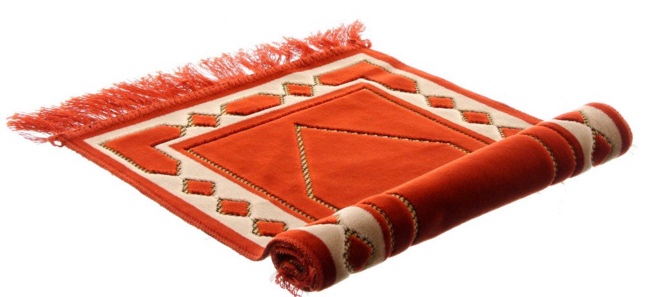 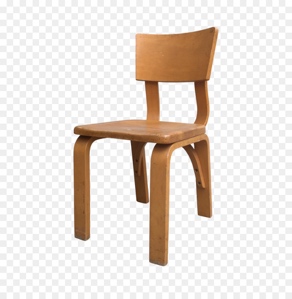 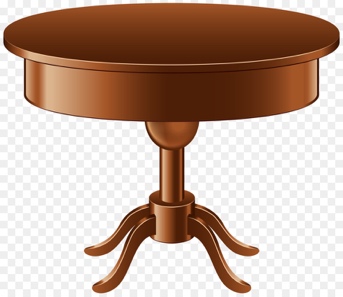 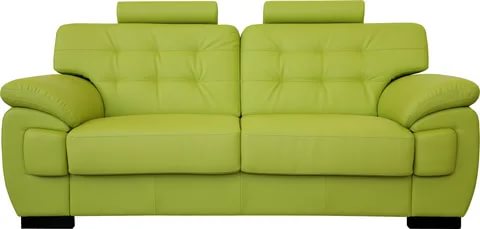 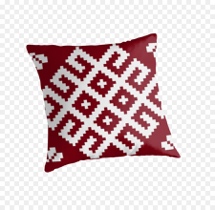 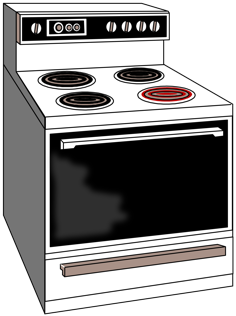 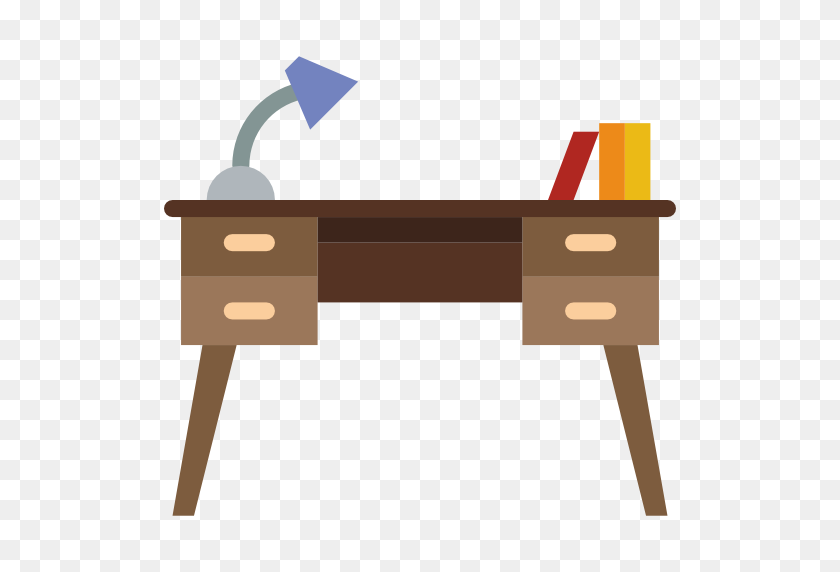 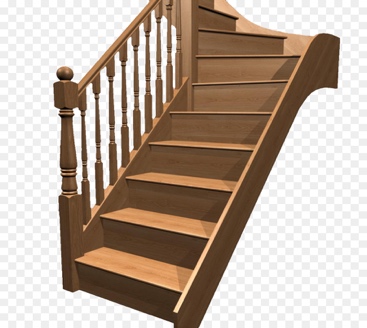 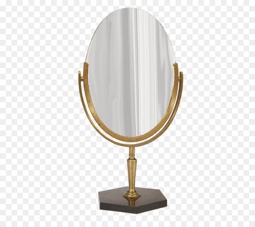 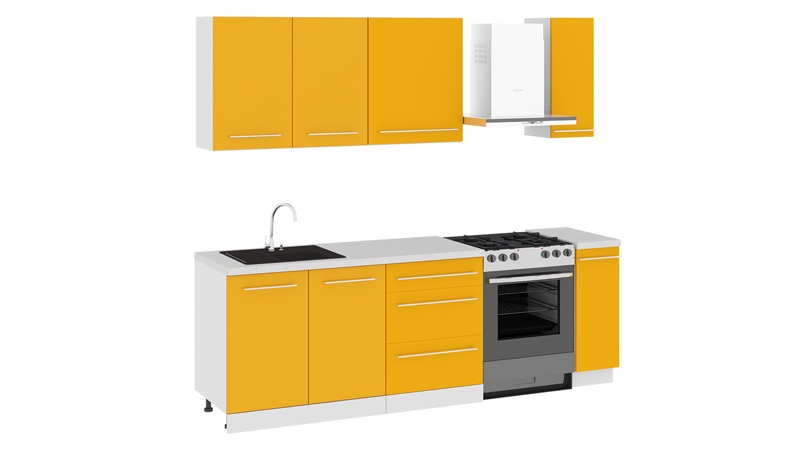 A: Is there a sink in the kitchen?B: Yes, there is.A: … a cooker in the kitchen?B: …A: … a vase in the kitchen?B: …A: … any cupboards in the kitchen?B: …A:…a washbasin in the kitchen?B: …A: … any stairs in the kitchen?            B: …… not any books on the bedside table.… any pencils on the desk.… a chair in the kitchen.There are any/some/an books in the bookcase.There isn’t some/a/an armchair in the hall.Have you got an/a/some apple?Are there any/some/a notebooks in the schoolbag?John has got any/a/some pens on his desk.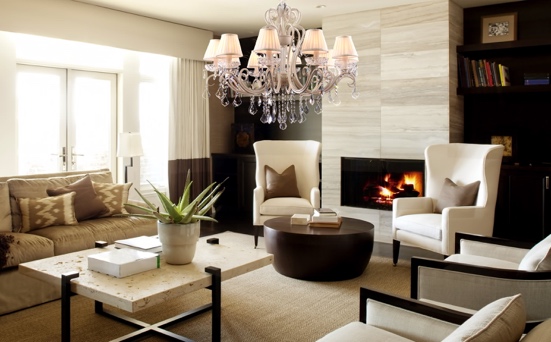 There is a coffee table 0) in the living room. There is a vase 1) …the coffee table. The brown coffee table is 2)… two large sofas. 3)…the table is the fireplace. There is a bookcase 4)… the armchair. There is a carpet 5)… the coffee table.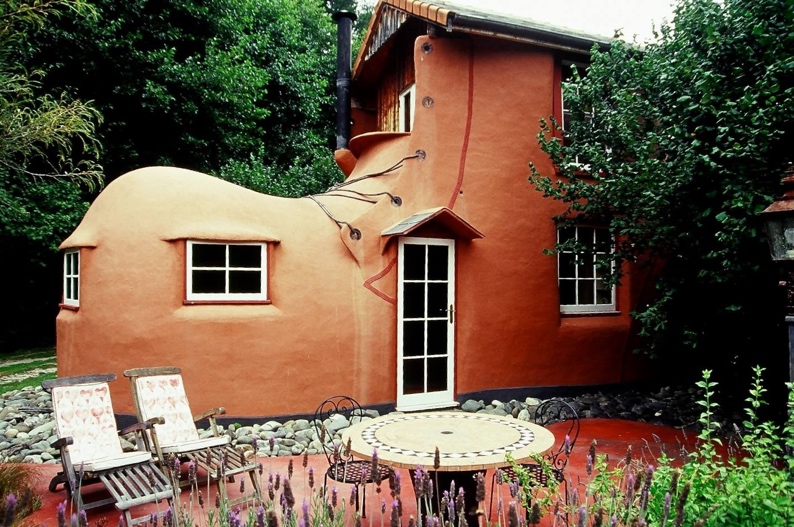 Why is the house unusual?Where is it?How many levels are there?How many rooms has it got?What is there outside the house?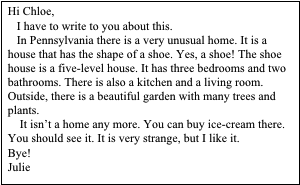 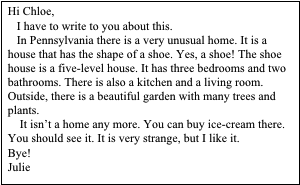 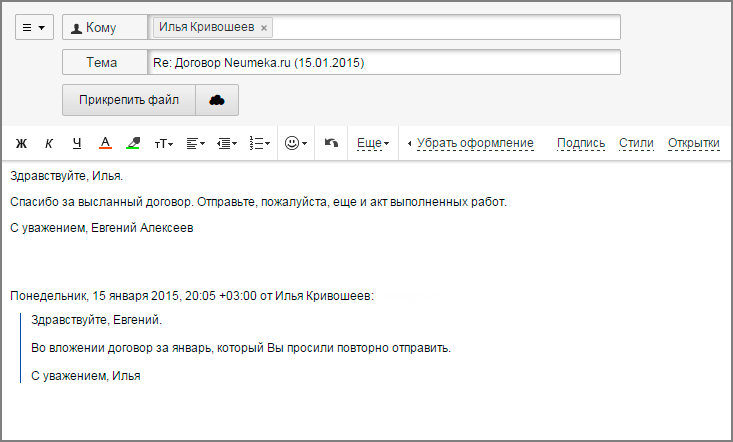 